Around The World in 80 Bricks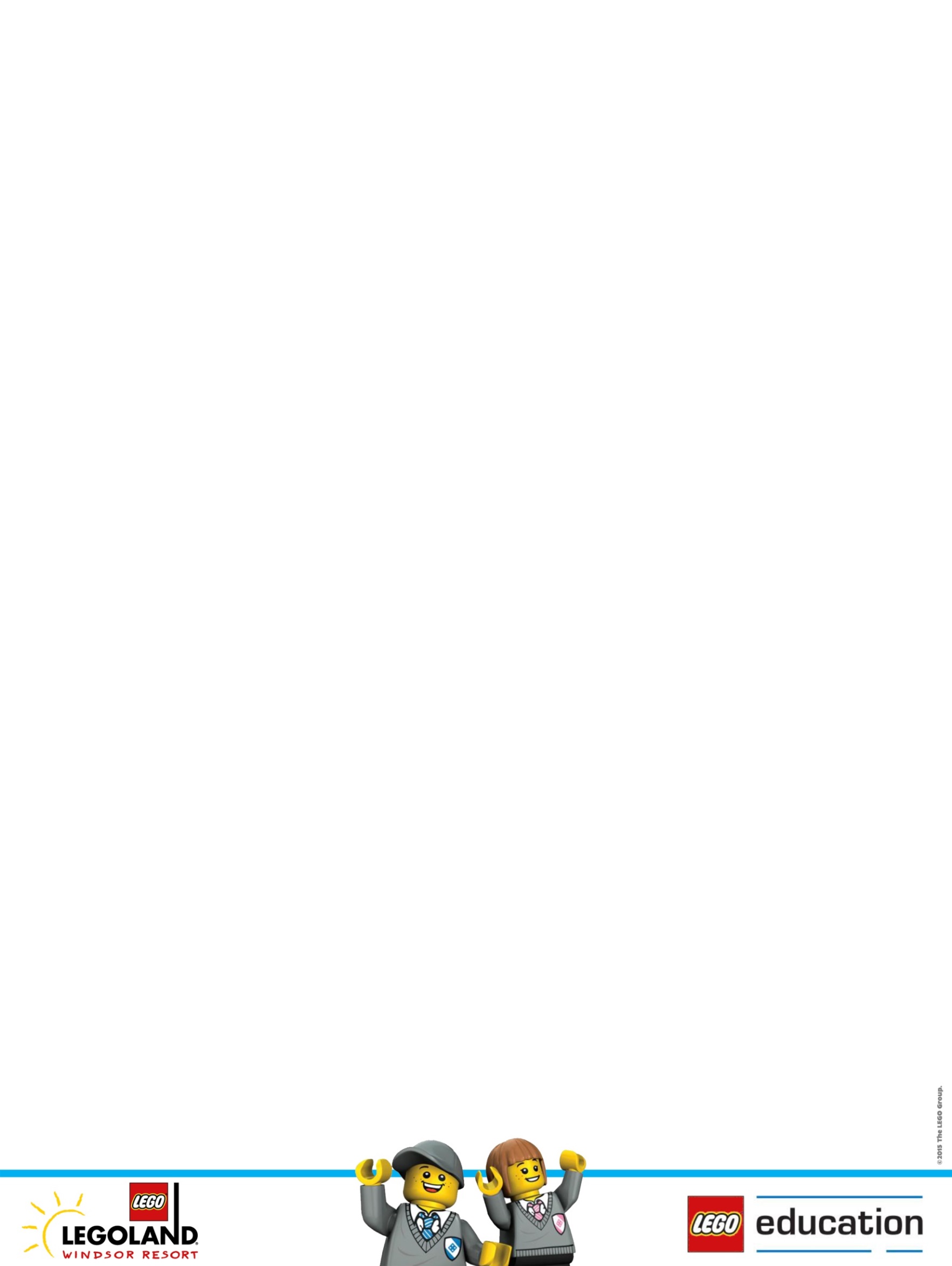 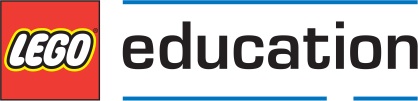 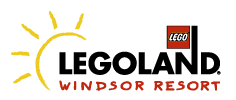 WorkshopAround The World In 80 BricksKey StageKey Stage 1-2 Age Group5 - 11PoSGeographyCourse DescriptionExplore, locate and identify the Earths Continents and Oceans through LEGO. Use team work and building skills to create famous landmarks, animals and buildings which are then assembled on our LEGO mapDuration45 MinutesEquipmentLEGO bespoke MapBoxes of mixed bricks enough for 7 groups (one for each continent).Capacity30 studentsLesson ObjectivesBe able to identify key landmarks and their locations within the WorldBe able to successfully name and locate the World’s 7 continents and 5 oceansCollaborate as a team to create animals, buildings and landmarks using LEGO, then placing them in their correct geographical location